I. DANE OSOBY (OSÓB) SKŁADAJĄCEJ OŚWIADCZENIE:Imię i nazwisko: _____                                     _________________________ ______________PESEL: __g____ _    __                   _      Nr dowodu osobistego: __                                          ______  Adres zamieszkania: __                                                     ___________________________   ____Nr telefonu __                                           ______     e-mail __                                                        ______  Stan cywilny:  – wolny/wolna  – związek małżeński  – wspólnota majątkowa  – rozdzielność majątkowa* W przypadku rozdzielności majątkowej należy przedłożyć do wglądu oryginał umowy majątkowej małżeńskiej zawartej w formie aktu notarialnego.W przypadku wspólności majątkowej małżeńskiej - dane współmałżonka:Imię i nazwisko: ________           ______________________________        ________________ PESEL: __g____ _    __                   _      Nr dowodu osobistego: __                                          ______  Adres zamieszkania: __                                                          ___________________________   _II. INFORMACJA O PROFILU PRODUKCJI W GOSPODARSTWIE:III. INFORMACJA O DOCHODACH W GOSPODARSTWIE (w okresie trzech ostatnich lat):III. INFORMACJA O MAJĄTKU:MAJĄTEK RUCHOMY (stanowiący własność lub współwłasność) – maszyny, samochody, inne ruchomościNIERUCHOMOŚCI (stanowiące własność lub współwłasność)KREDYTY/POŻYCZKI/LEASINGIINNE ZOBOWIĄZANIANALEŻNOŚCIIV. UDZIELONE PORĘCZENIA NA RZECZ OSÓB TRZECICH:VII. DODATKOWE INFORMACJE:………………………………………………………………………………………………………………………………………………………………………………………………………………………………………………………………………………………………………………………………………………………………………………………………………………………………………………………………………………………………………………………………………………………………………………………………………………………………………………………………………………………………………………………………………………………………………………………………………………………………………………………………………………………………………………………………………………………………………………………………………………………………………………………………………………………………………………………………………………………………………………………………………………………………………………………………………………………………………………………………………………………………………………………………………………………………………………………………………………………………………………………………………………………………………………………………………………………………………………………………………………………………………………………………………………………………………………………………………………………………………………………………………………………………………………………………………………………………………………………………………………………………………………………………………………………………………………………………………………………………………………………………………………………………………………………………………………………………………………………………………………………………………………………………………………………………………………………………………………………………………………………………………………………………………………………………………………………………………………………………………………Oświadczam, że znane są mi skutki składania fałszywych oświadczeń, wynikające z art. 297 § 1 ustawy z dnia 6 czerwca 1997 r. - Kodeks karny (Dz. U. z 2022 r., poz. 1138).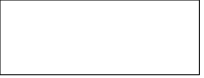 Data					     Podpis osoby		          Podpis osoby					         składającej oświadczenie	              składającej oświadczenieProfil produkcji (możliwość wyboru więcej niż jednego pola)  roślinna                         zwierzęca                przetwórstwo rolno-spożywczeRodzaj produkcji roślinnej : …………………………………………………………………………………………..………………………………………………………………………………………………………………………………………………………………………………………………………………………………………………Rodzaj produkcji zwierzęcej : …………………………………………………………………………………………………………………………..……………………………………………………………………………………………………………………………………………………………………………..……………………………Rodzaj przetwórstwa rolno-spożywczego: ………………………………………………………………………………………..……………………………………………………………………………………………………………………………………………………………………………………………..…………………………OkresDochód z działalności rolniczejDochód z pozostałych źródełRok bieżącyRok ……………………Rok …………………..Rodzaj majątkuMarka i modelRok produkcjiSzacunkowa wartość  Obciążenia
 (np. zastaw, przewłaszczenie)Miejscowość/Rodzaj nieruchomościForma posiadaniaPowierzchnianr księgi wieczystejSzacunkowa wartość  Obciążenia
 (np. hipoteka, dożywocie)Nazwa banku/instytucji finansującejRodzaj zobowiązaniaKwota pozostała do spłatyKońcowy termin spłatyWysokość raty wraz z oprocentowaniemPrawne zabezpieczenie spłatyOpóźnienia w spłacietak / nietak / nietak / nietak / nietak / nietak / nietak / nieNazwa wierzycielaRodzaj zobowiązaniaKwota zobowiązaniaOstateczny termin spłatyPrawne zabezpieczenie spłatyOpóźnienia w spłacietak / nietak / nietak / nietak / nietak / nietak / nietak / nieNazwa kontrahentaRodzaj należnościKwota należnościOstateczny termin spłatyPrawne zabezpieczenie spłatyOpóźnienia w spłacietak / nietak / nietak / nietak / nietak / nieNazwa dłużnikaNazwa wierzyciela oraz tytuł zobowiązania objętego poręczeniemKwota poręczenia